Wat is de naam van het element H? Wat is de naam van het element Mg? Wat is de naam van het element Li? Wat is de naam van het element Ca? Wat is de naam van het element Na? Wat is de naam van het element Sr? Wat is de naam van het element Ba? Wat is de naam van het element K? Wat is de naam van het element Rb? Wat is de naam van het element Ra? Wat is de naam van het element Cs? Wat is de naam van het element Mn? Wat is de naam van het element Fr?Wat is de naam van het element Fe?Wat is de naam van het element Be?Wat is de naam van het element Co?Wat is de naam van het element Ni? Wat is de naam van het element B?LithiumMagnesiumWaterstofStrontiumNatriumCalciumRubidiumKaliumBariumMangaanCesiumRadiumBeryllium IJzerFranciumBoorNikkel CobaltWat is de naam van het element Cu? Wat is de naam van het element Al? Wat is de naam van het element Zn? Wat is de naam van het element C?Wat is de naam van het element Ag?Wat is de naam van het element Si? Wat is de naam van het element Cd?Wat is de naam van het element N? Wat is de naam van het element Au? Wat is de naam van het element P?Wat is de naam van het element Hg? Wat is de naam van het element O?Wat is de naam van het element U? Wat is de naam van het element S?Wat is de naam van het element F?Wat is de naam van het element Br?Wat is de naam van het element Cl?Wat is de naam van het element I?ZinkAluminiumKoperSiliciumZilverKoolstofGoudStikstofCadmium ZuurstofKwikFosforFluorZwavelUraniumJoodChloorBroomWat is de naam van het element He? Wat is de naam van het element Ne?Wat is de naam van het element Ar?Wat is de naam van het element Kr?Wat is de naam van het element Xe?Wat is de naam van het element Rn?Wat is het symbool van waterstof? Wat is het symbool van magnesium? Wat is het symbool van lithium? Wat is het symbool van calcium? Wat is het symbool van natrium?Wat is het symbool van strontium? Wat is het symbool van kalium? Wat is het symbool van barium? Wat is het symbool van rubidium? Wat is het symbool van radium?Wat is het symbool van cesium? Wat is het symbool van mangaan? ArgonNeonHeliumRadonXenonKryptonLiMgHSrNaCaRbBaKMnCsRaWat is het symbool van francium? Wat is het symbool van ijzer? Wat is het symbool van beryllium? Wat is het symbool van cobalt? Wat is het symbool van nikkel? Wat is het symbool van boor? Wat is het symbool van koper? Wat is het symbool van aluminium? Wat is het symbool van zink?Wat is het symbool van koolstof? Wat is het symbool van zilver? Wat is het symbool van silicium? Wat is het symbool van cadmium? Wat is het symbool van stikstof? Wat is het symbool van goud? Wat is het symbool van fosfor? Wat is het symbool van kwik? Wat is het symbool van zuurstof? BeFeFrBNiCoZnAlCuSiAgCAuNCdOHgPWat is het symbool van uranium? Wat is het symbool van zwavel? Wat is het symbool van fluor? Wat is het symbool van broom? Wat is het symbool van chloor? Wat is het symbool van jood? Wat is het symbool van helium? Wat is het symbool van neon? Wat is het symbool van argon? Wat is het symbool van krypton? Wat is het symbool van xenon? Wat is het symbool van radon? Waardoor verschillen edelgassen van metalen en niet-metalen? Welke elementen geleiden de elektriciteit: metalen, niet-metalen of edelgassen? Welke elementen vertonen het minste glans: metalen, niet-metalen of edelgassen? Welke elementen zijn meestal vast: metalen, niet-metalen of edelgassen? Zijn metalen goed vervormbaar? Is de indeling van de metalen, niet-metalen en edelgassen willekeurig? FSUIClBrArNeHeRnXeKrNiet-metalenMetalenDoor de octetstructuur van de edelgassen. Ze zijn chemisch inert. NeeJaMetalen (uitgezonderd kwik)Zijn metalen makkelijker breekbaar dan niet-metalen? Welke elementen geleiden de warmte het beste: metalen of niet-metalen? Zijn de meeste niet-metalen vluchtig? Welke elementen hebben een hoger kookpunt: metalen of niet-metalen? 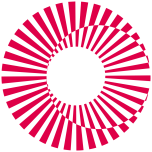 Hoe heet de tabel waarin de elementen gerangschikt worden? Is zuurstof een metaal, een niet-metaal of een edelgas? JaMetalenNiet waarSla een beurt over!Sla een beurt over!MetalenSla een beurt over!Sla een beurt over!Gooi nog een keer!Gooi nog een keer!Gooi nog een keer!Gooi nog een keer!De winnende speler verliest een elektron naar zijn keuze!De winnende speler verliest een elektron naar zijn keuze!De winnende speler verliest een elektron naar zijn keuze!Een niet-metaalHet Periodiek Systeem der ElementenIndien je de volgende vraag juist beantwoordt, krijg je 2 elektronen!Welke aggregatietoestand hebben niet-metalen meestal? Van welke elementen zijn er het meeste: metalen of niet-metalen? Mangaan staat in het midden van het PSE. Is mangaan dan een metaal, een niet-metaal of een edelgas? Xenon staat uiterst rechts in het PSE. Is xenon dan een metaal, een niet-metaal of een edelgas? Welk element heeft zowel een metaal- als een niet-metaalkarakter? Waar staan de metalen in het PSE? Waar staan de niet-metalen in het PSE? Waar staan de edelgassen in het PSE? Indien je de volgende vraag juist beantwoordt, krijg je 2 elektronen!Indien je de volgende vraag juist beantwoordt, krijg je 2 elektronen!Je verliest één elektron naar jouw keuze! Je verliest één elektron naar jouw keuze!Je verliest één elektron naar jouw keuze!Je verliest één elektron naar jouw keuze!Je krijgt één elektron naar jouw keuze!Je krijgt één elektron naar jouw keuze!Je krijgt één elektron naar jouw keuze!Je krijgt één elektron naar jouw keuze!MetalenMeestal gasvormigWaterstofEdelgasEen metaalUiterst rechts Rechts, maar niet de uiterst rechtse groepUiterst links